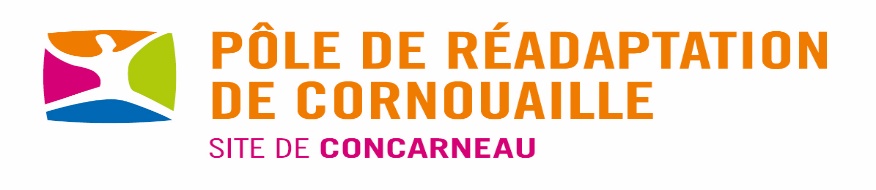 Date de la demande :Médecin adresseur :Patient :Nom :							Prénom :Date de naissance :Adresse du domicile :Téléphone :						Adresse mail :Personne référente et Numéro de téléphone :Motif d’entrée :Antécédents médicaux :Mode de vie et Etayage des aides à domicile :Traitement en cours :Ce document est à remplir et à nous retourner par mail (sm.mmscc@ch-cornouaille.fr) ou par fax (02-98-52-68-71)